 * Este texto não substitui o publicado no DOE.Diário Oficial do Estado de Rondônia nº  136Disponibilização: 19/07/2022
Publicação: 19/07/2022Diário Oficial do Estado de Rondônia nº 141
Disponibilização: 26/07/2022
Publicação: 26/07/2022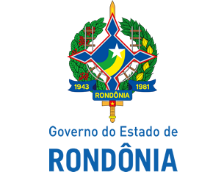 
GOVERNADORIA - CASA CIVILREPUBLICAÇÃOLEI COMPLEMENTAR N° 1.167, DE 18 DE JULHO DE 2022. (*)Altera dispositivo da Lei Complementar n° 283, de 14 de agosto de 2003, altera e acresce dispositivos à Lei n° 1.473, de 13 de maio de 2005, altera e revoga dispositivos da Lei Complementar n° 965, de 20 de dezembro de 2017.O GOVERNADOR DO ESTADO DE RONDÔNIA:Faço saber que a Assembleia Legislativa decreta e eu sanciono a seguinte Lei Complementar:Art. 1°  O inciso XI do art. 3° da Lei Complementar n° 283, de 14 de agosto de 2003, que “Cria o Fundo de Investimento e de Desenvolvimento Industrial do Estado de Rondônia - FIDER, sucessor do Fundo de Planejamento e de Desenvolvimento Industrial do Estado de Rondônia - FIDER, e dá outras providências”, passa a vigorar com a seguinte alteração:“Art. 3°  ...............................................................................................................................................................................................................................................XI - 0,2% (dois décimos por cento) incidentes sobre a base de cálculo das operações de saída interestadual de mercadoria importada do exterior, conforme a Lei n° 1.473, de 13 de maio de 2005................................................................................................................................ ” (NR)Art. 2°  O inciso V do art. 2° e o caput do art. 3° da Lei n° 1.473, de 13 de maio de 2005, que “Concede Crédito Presumido nas Operações de saída interestadual de mercadoria importada do exterior”, passam a vigorar com as seguintes alterações:“Art. 2°  ...............................................................................................................................................................................................................................................V - recolha a título de contribuição o percentual de 0,2% (dois décimos por cento) para o Fundo de Investimento e de Desenvolvimento Industrial do Estado de Rondônia - FIDER, instituído pela Lei Complementar n° 283, de 14 de agosto de 2003, incidentes sobre a base de cálculo das operações de saída interestadual de mercadoria importada do exterior.........................................................................................................................................................................................................................................................Art. 3°  A celebração do Termo de Acordo indicado no inciso IV do art. 2° dependerá de pedido do contribuinte, a ser formulado junto à Coordenadoria da Receita Estadual, e da apresentação de garantia, no valor de 2.000 (duas mil) UPFs/RO, sob a forma:.......................................................................................................................... ” (NR)Art. 3°  Acresce os incisos I e II ao art. 3° da Lei n° 1.473, de 2005, com a seguinte redação:“Art. 3° ............................................................................................................I - de depósito caução;II - de caução em crédito de ICMS acumulado, recebido em transferência a título de crédito financeiro, conforme definido em Decreto do Poder Executivo, observada a vedação prevista no § 1° do art. 2° desta Lei....................................................................................................................... ” (NR) Art. 4°  O caput do art. 114-A da Lei Complementar n° 965, de 20 de dezembro de 2017 que “Dispõe sobre a organização e estrutura do Poder Executivo do Estado de Rondônia e dá outras providências”, passa a vigorar com a seguinte redação:“Art. 114-A. À Superintendência Estadual de Tecnologia da Informação e Comunicação - SETIC, Órgão de nível estratégico e tático, responsável por gerir, apoiar e monitorar tecnicamente as atividades de Tecnologia da Informação e Comunicação - TIC e transformação digital dos órgãos da Administração Pública Estadual Direta e Indireta, compete:................................................................................................................... ” (NR)Art. 5°  Revoga os incisos I, VII e XVIII do art. 114-A da Lei Complementar n° 965, de 2017.Art. 6°  Esta Lei Complementar entra em vigor na data de sua publicação, produzindo efeitos a contar de 1º de maio de 2022.Palácio do Governo do Estado de Rondônia, em 18 de julho de 2022, 134° da República.MARCOS JOSÉ ROCHA DOS SANTOSGovernador(*) Republicação da Lei Complementar n° 1.167, de 18 de julho de 2022, por ter constado incorreção, quanto ao original, na Edição n° 136 do Diário Oficial do Estado, de 19 de julho de 2022.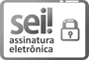 Documento assinado eletronicamente por Marcos José Rocha dos Santos, Governador, em 18/07/2022, às 14:40, conforme horário oficial de Brasília, com fundamento no artigo 18 caput e seus §§ 1º e 2º, do Decreto nº 21.794, de 5 Abril de 2017.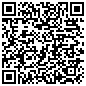 A autenticidade deste documento pode ser conferida no site portal do SEI, informando o código verificador 0030506132 e o código CRC 8C2E7B8C.